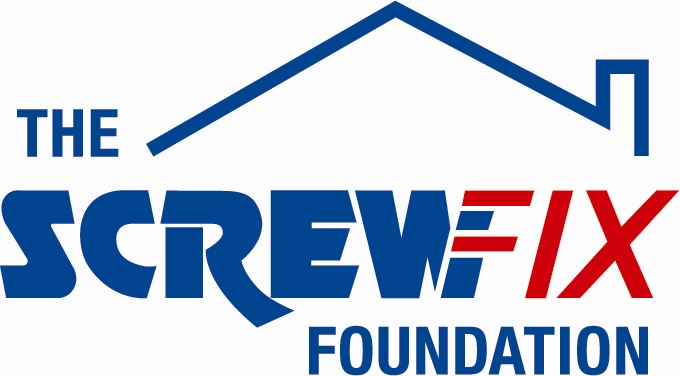 July 2017RYDE BASED CHARITY GETS A HELPING HAND FROM THE SCREWFIX FOUNDATIONEasthill Home for Deaf People, based in Ryde, is celebrating after being awarded £5,000 worth of funding from The Screwfix Foundation, a charity which supports projects to fix, repair, maintain and improve properties and facilities for those in need. Liz Jones, CEO from Sonus, the charity who run Easthill Home comments: “We are very grateful to The Screwfix Foundation for donating these much-needed funds to support our charity. Sonus is a Charity working with deaf people.  The organisation was founded in 1879 has been providing a variety of services to deaf people ever since.  Easthill Home for Deaf People is one of only two residential homes in Britain that provides a cultural and linguistically appropriate environment for the residents that live there.  The funding will be used towards more appropriate lighting throughout the Home. We’d like to thank everyone who was involved in the fundraising – it’s been a great help to us.”Chris Dark, Store Manager at Screwfix store comments: “We’re really pleased that one of our local charities has been awarded funding by The Screwfix Foundation. Staff from across the business have held a variety of fundraising events to raise vital funds for The Screwfix Foundation, so it’s fantastic to see the money we have raised being invested back into such a worthwhile community project.” The Screwfix Foundation, which launched in April 2013 donates much needed funding to help a variety of local projects throughout the UK, from repairing buildings and improving community facilities, to improving the homes of people living with sickness or disability.It also works closely with two national charity partners, Barnardo’s children’s charity and Macmillan Cancer Support, as well as supporting smaller, local registered charities like Easthill Home for Deaf People.Relevant projects from across the Isle of Wight are invited to apply online for a share of the funding at screwfixfoundation.com.For more information about The Screwfix Foundation, visit screwfixfoundation.com.-ENDS-Note to editorsAbout The Screwfix Foundation:The Screwfix Foundation is a charity set up by Screwfix in April 2013. We have a clear purpose of raising funds to support projects that will fix, repair, maintain and improve properties and community facilities specifically for those in need in the UK.The Screwfix Foundation raises funds throughout the year to support causes that will change people’s lives. Working with both national and local charities, The Screwfix Foundation donates much needed funding to help all sorts of projects, from repairing buildings and improving community facilities, to improving the homes of people living with sickness or disability.PRESS information: For more information, please contact:The Screwfix Foundation, E: Foundation@screwfix.com